************************************************************************  ____________________________________________________ 	________________________________________________________________ 	________________________________________________________________ 	________________________________________________________________ 	________________________________________________________________ 	________________________________________________________________ 	________________________________________________________________	________________________________________________________________	____________PART IV – RESOURCE SUMMARYUse of tables to more accurately convey information for each of the subparagraphs below is encouraged.  See TEMP Guide for real-world TEMP examples.Appendix A – BibliographyAppendix B – AcronymsAppendix C – Points of ContactAppendix D – Scientific Test and Analysis TechniquesAppendix E – CybersecurityAppendix F – Reliability Growth PlanAppendix G – Requirements Rationale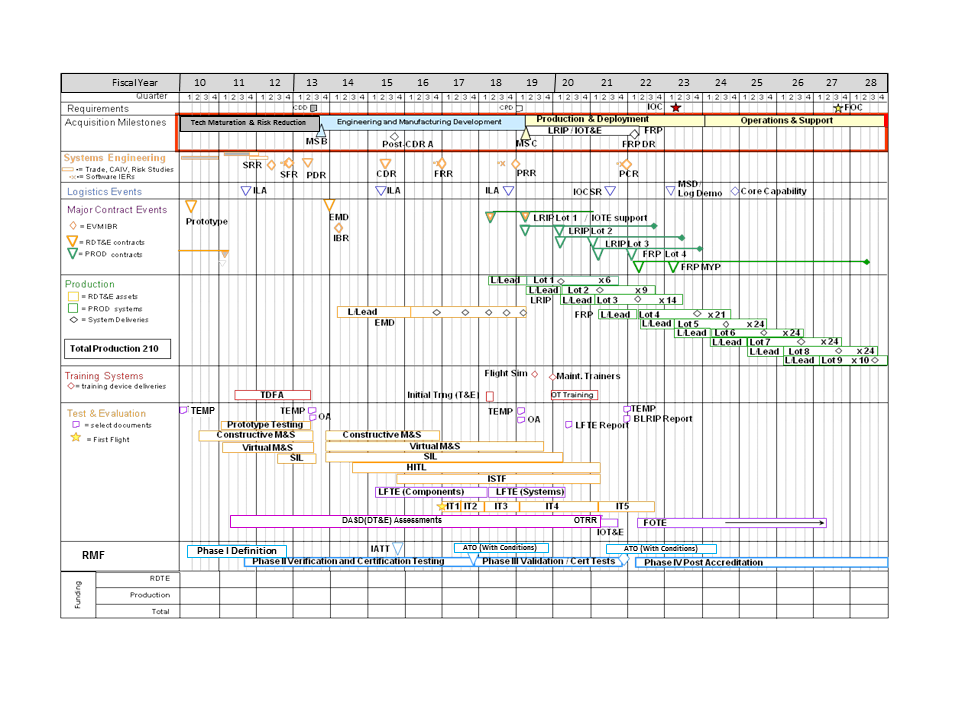 